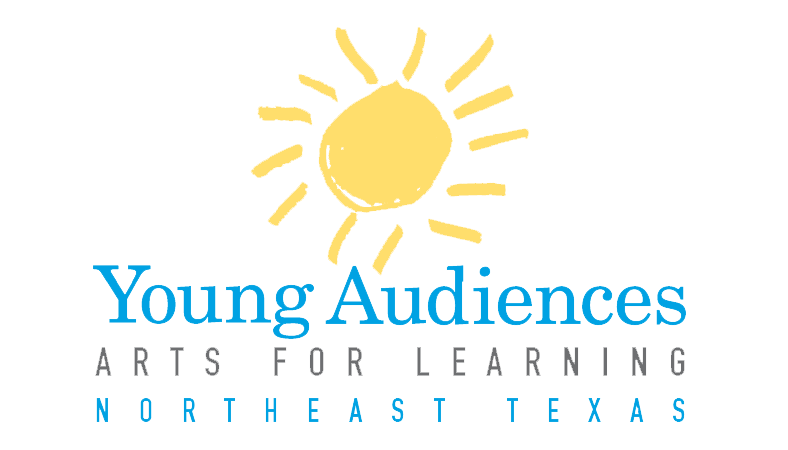 Dear Artists,Every year Young Audiences of Northeast Texas recruits new programs and artists for its roster. Our current roster features programs in dance, music, visual art, theatre, storytelling, and literary art, led by artists from across Texas. Programs include performances, workshops, residencies, and arts integration professional development for teachers.  Artists in all disciplines are encouraged to submit their arts for learning programs for inclusion in our 2017-2018 roster. Artists on the YANETX roster are advertised year round to schools in the Northeast Texas area, are privileged to professional development through the Young Audiences national network, and other benefits. A panel of arts and teaching professionals will review all applications.For more information on Young Audiences of Northeast Texas and how to join our roster, visit www.yanetexas.org. or email Helen Strotman, Education Program Director: education@yanetexas.org. Sincerely,Young Audiences of Northeast Texas Teaching Artist Roster Application2017-2018Application DeadlineApplications are due no later than January 2, 2017.  Applications may be submitted via email to education@yanetexas.org, or mailed to Young Audiences, 200 East Amherst Drive, Tyler, TX 75701. Applications must be postmarked no later than January 2, 2017. All applications must be typed and fully completed; incomplete applications will not be considered. Timeline:January 2, 2017: Submission deadline for new artist and new program applicationsJanuary 20, 2017: Panel review of fully completed applicationFebruary 1, 2017: Notification of application status. Tips for Submitting a Successful Application: Visit www.yanetexas.org and view our mission statement, current programming options, and more information on our organization. Strong programs include specific ties to classroom curriculum; including the specific Texas state education standards (which can be viewed here) to which your program aligns is extremely helpful.Be sure to use the attached application checklist and provide all support materials requested. In your submitted work samples, the panel must see you working and interacting with children and or young/people; the best way to show this is through digital footage (DVD, YouTube).Reference the sample catalog description, and a copy of the criteria our panel members use to evaluate your application, both of which are included in this packet. While we will give full consideration to all submitted applications, we are looking to create a culturally diverse roster with a variety of programs across all major arts disciplines, with connections to a variety of classroom curriculum. We have a particular need for programs that connect to and teach literacy skills, reading comprehension, and math skills. QuestionsIf you have any further questions, please contact:Helen Strotman, Education Program Director, (903) 561-2787 or education@yanetexas.org.New Artist Application ChecklistCompleted New Program Application (attached). Note: if you are submitting multiple programs for consideration, please fill out a separate form for each.Updated resume and 300 word bio.Examples of professional work such as photos, audio, and/or videoThe panel must see you working and interacting with children and/or young people; the best way to show this is through digital footage (DVD, YouTube). If digital footage is unavailable, contact Helen Strotman for alternative arrangements.Three references with addresses and phone numbersSign and date the applicationApplications must be postmarked no later than January 2, 2017 to: Young Audiences of Northeast TexasAttn: Helen Strotman, Education Program Director200 East AmherstTyler, Texas 75701YANETX New Program Application* Items with an asterisk do not need to be completed by artists who are currently on the YANETX roster. Contact Information* (Current roster artists do not need to complete this section) Artist/Ensemble Name: _________________________________________________________Ensemble Leader: _____________________________________________________________The Ensemble Leader will serve as the direct point of contact with YA for all bookings etc. Art Discipline: ________________________________________________________________Address: ____________________________________________________________________City: ______________________________ State: _______________________ Zip: ________Home Phone: ____________________________ Work Phone: _________________________Mobile Phone: ________________________________________________________________Email: _______________________________________________________________________Website URL: ________________________________________________________________Preferred Method of Contact: (select one):EmailTextPhone (If you chose phone, please indicate which number is the best way to reach you:)				Home		Work		Mobile Are you interested in working with YA to develop custom arts integrated workshops and residencies for schools.		Yes 			No		I’d like more information Program InformationProgram Type: (Select one.) If submitting applications for more than one program, please fill out a separate form for each. 		Assembly Performance	Workshop		Residency	Program Title: Grade Levels Targeted: We recommend that programs are targeted to grade bands that span no more than five grades. If your program spans more than that, please be prepared to show how you adjust your program to serve different ages. Technical Requirements: Include items such as sound system, stage, dressing area, etc. Be as detailed as possible. Please list specific curriculum connections for your program: Instructional Objectives: What do you want your students to learn? What are the skills you want them to develop? Please state your objectives as “students will….” Vocabulary Words: Please list 7-10 vocabulary words and their definitions that relate to your program.Assessment: Please list how you assess a student’s attainment of your previously listed objectives. How do you determine that your students learned the objectives?Additional Resources: Please list any additional resources such as websites, books, articles, etc., that teachers or students may use in connection with your program.Instructional Plan: Please provide a step-by-step description of your program. Be specific, and do not spare any details. This description can be in a variety of forms, whether it’s an outline, a script, or a lesson plan. A sample (in outline form) is included later in this packet. Please include: How you engage students in your art form (i.e. opportunities for students to participate, hands-on or student directed activities, etc.) How you engage students in other subject areasKey questions you ask during your programAny Pre and/or Post activities that accompany your programCatalog Description: Please type a 3-5 sentence description of your program for our catalog. A sample description is attached to this packet. YA staff reserves the right to edit descriptions as needed. Availability:* Please list a statement of your availability, including after school and evenings. Be as specific as possible. ____________________________________			_______________________Ensemble Leader Signature						DateSample Catalog Description: 	“The world of science is filled with abstract concepts that can be more easily understood when translated into movement. In this residency, students create dances as a way to examine and demonstrate their understanding of science concepts such as atomic structure, DNA replication, and the water cycle. John Doe, choreographer and educator, draws on students’ kinesthetic intelligence for learning in science.”We recommend that you use the following “breakdown” when creating your catalog description(s): (from the John F. Kennedy Center) 	Sentence 1: Educational challenge, rationale, or “sales pitch” about why this art form is a 	powerful way to learn. 	Sentence 2: Specific description of what students will see/do/create.	Sentence 3: Who will lead the residency? Sample Instructional PlanProgram Title: Musical America: Songs that Shaped our Nation’s HistoryArtist/Ensemble: Lone Star Minstrels Introduction										5 min. Musicians are introduced and ask the audience what they know about America’s songsMusicians decide to help the audience learn about America and her songs through a performance. Questions to audience: What is a performance?What is a performer? Specifically, what is a musician? What is an audience?How do you behave when you’re in the audience?Performance/Lesson								30 minutes First Song – Yankee DoodleIntroduce the Revolutionary War period and George Washington Discuss where the term “Yankee” comes from Sing Yankee Doodle Second Song – The Star Spangled BannerIntroduce the War of 1812 and Francis Scott Key and the story of how/where he wrote the song. Discuss what a National Anthem Discuss when, where, and why we play our national anthem.Explain what you do when the National Anthem is played.Sing the National AnthemThird Song – Nobody Knows the Trouble I’ve SeenIntroduce the Civil War era and why the nation was in troubleDiscuss Harriet Tubman and her importance in helping slaves get to freedomDiscuss how music and singing was an important way to help keep hopes and spirits upSing Nobody knows the Trouble I’ve SeenFourth Song – Home Home on the RangeDiscuss the nation’s expansion and industrializationDiscuss what a “beat” is and how this song is written in 3/3 timeHave students practice tapping a 3/3 beatSing Home Home on the Range with students keeping timeFifth Song – This Little Light of MineFast forward to the Civil Rights era, and introduce Martin Luther King Jr.Discuss how old words or ideas can be used in a new way to mean something powerful; mention how the song lyrics came to be.Have students practice a 4/4 beat as compared to a 3/3 beatSing This Little Light of Mine with students keeping timeClosing									10 minutesAsk students to remember all the songs we sang in order; discuss the importance of chronology and how it relates to historyReintroduce all of the characters we met and the songs they’re tied toFinal Song This Land is Your LandReinforce the notion that America is a large country with a rich history, and that music is a large part of that. Sing This Land is Your Land with the studentsBows and goodbyes Panelist Response Form2017-2018Teaching Artist/Ensemble Name: ___________________________________________Discipline: _____________________________________________________________Program Name: ________________________________________________________ Performance			Workshop				ResidencyThe proposed program is appealing and educationally valuable to students1		2		3		4		5     strongly disagree						strongly agreeThe objectives stated are appropriate for the targeted grades.1		2		3		4		5    strongly disagree					     	         strongly agreeThe applicant appears to be knowledgeable about his or her arts discipline.1		2		3		4		5     strongly disagree						strongly agreeThe applicant appears to be knowledgeable about the curriculum that the program connects to. 1		2		3		4		5     strongly disagree						strongly agreeThe teaching artist’s application looks professional, well organized, and it is clear what they intend to do. 1		2		3		4		5     strongly disagree						strongly agree